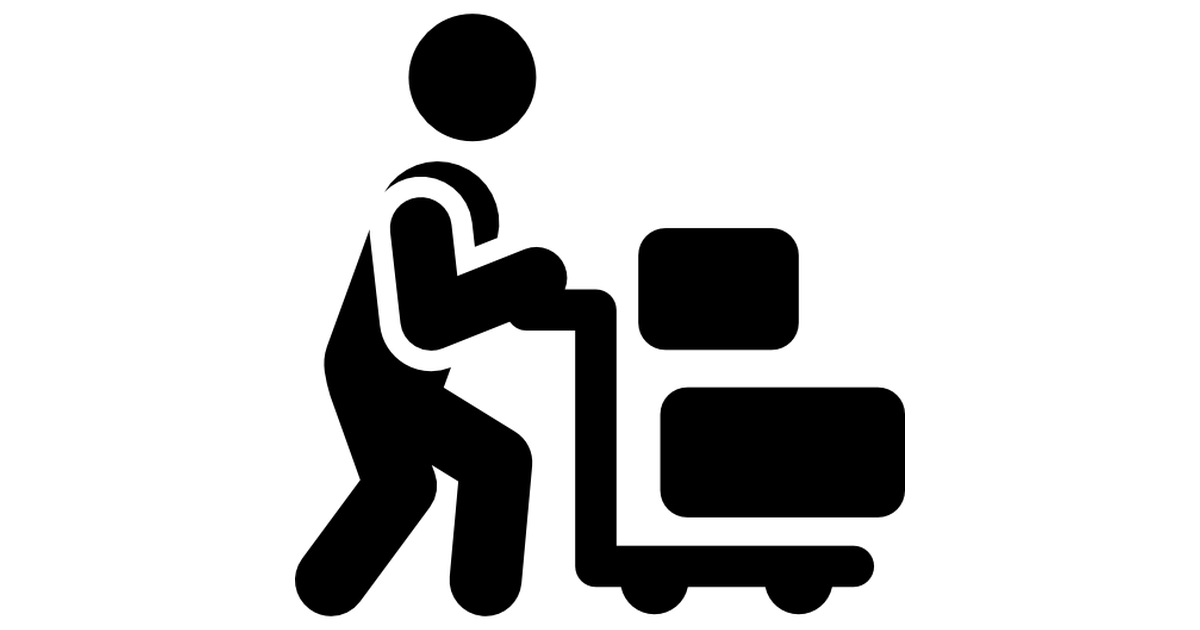 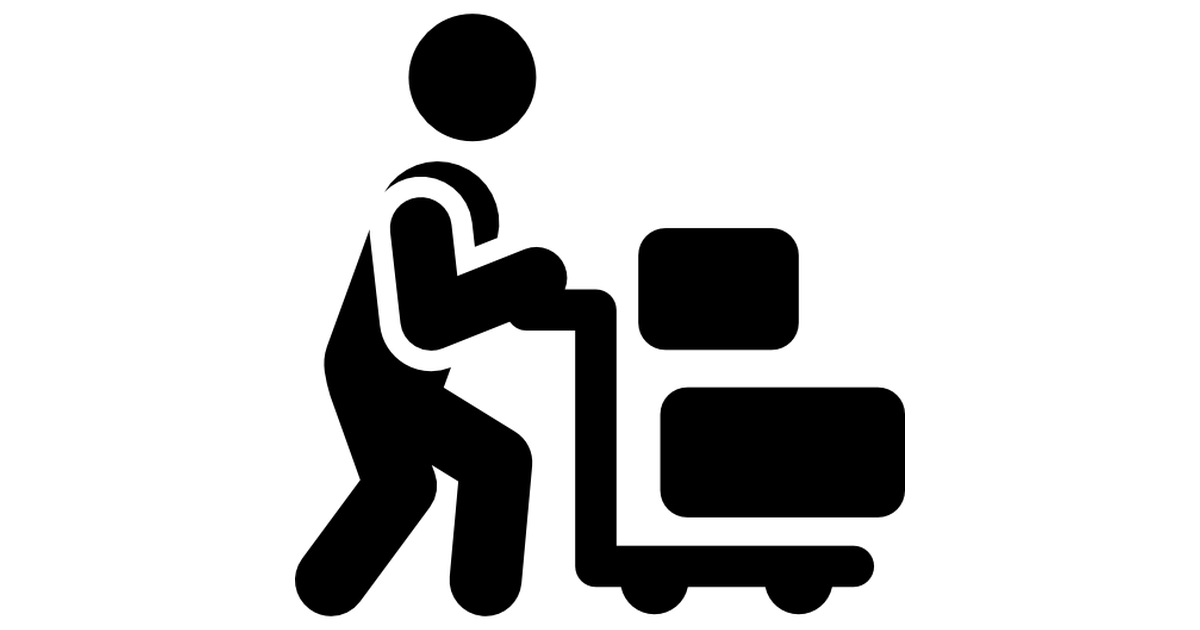 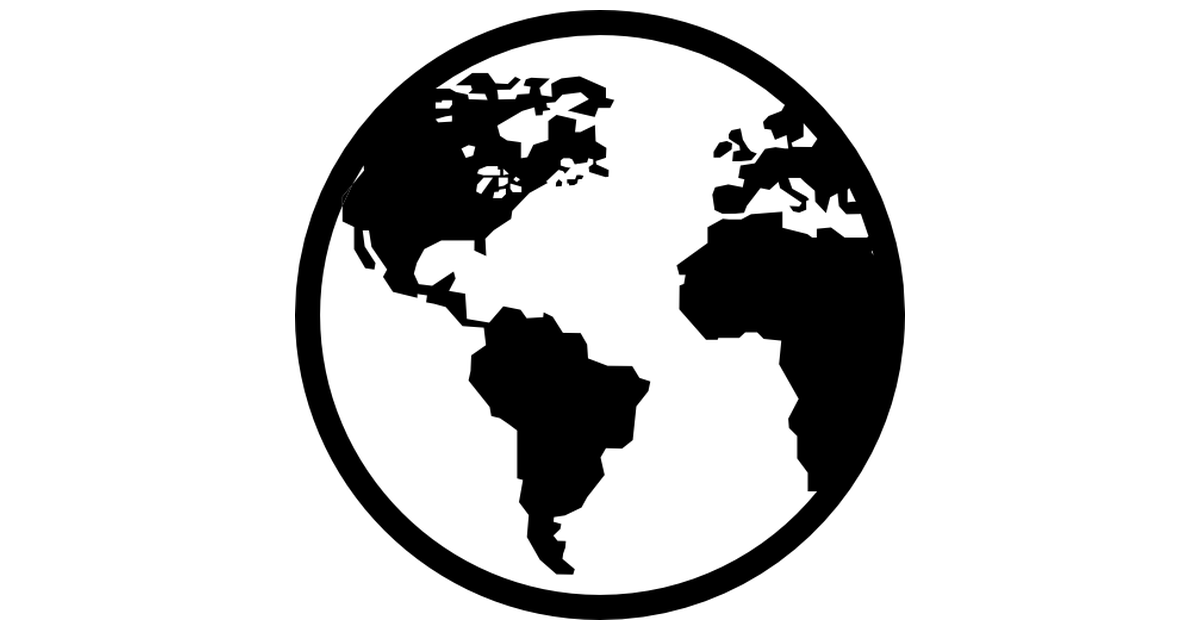 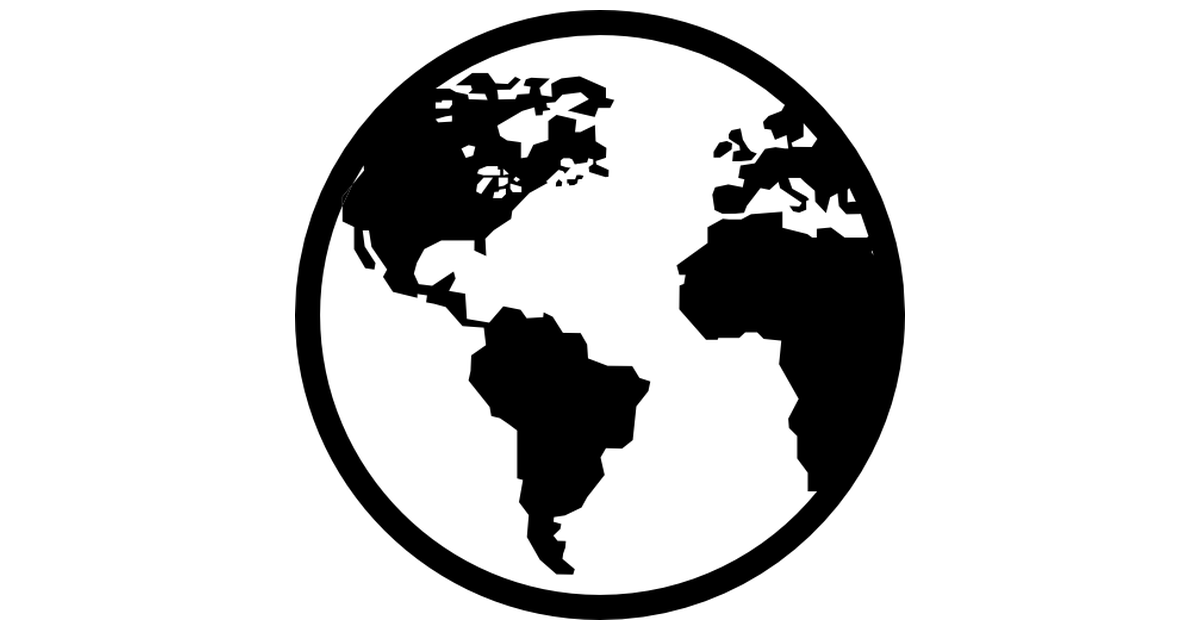 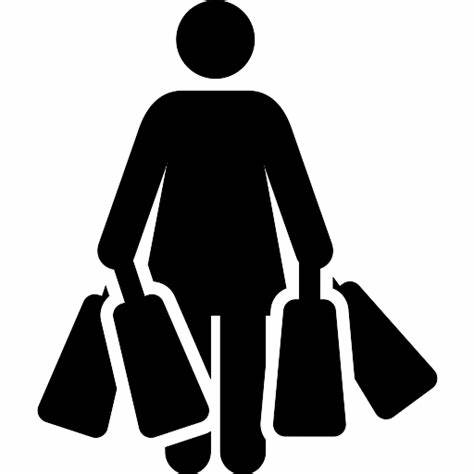 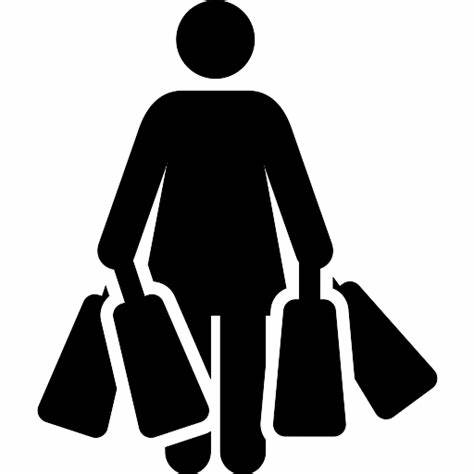 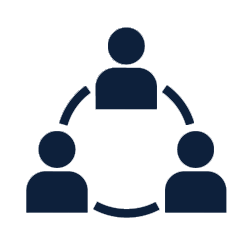 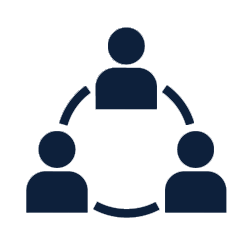 This statement was approved by the Board of ______________________________[on behalf of [enter any organisations or subsidiaries who have a legal obligation to complete their own statement and who are included in this statement]]Signed by___________________________		Date: __________________________Position____________________________